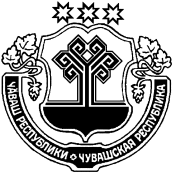 В соответствии со статьей 174 Бюджетного кодекса Российской Федерации, администрация  Краснооктябрьского  сельского  поселения  Шумерлинского  района   п о с т а н о в л я е т :1.Утвердить среднесрочный финансовый план Краснооктябрьского  сельского  поселения  Шумерлинского района на 2021 год и на плановый период 2022 и 2023 годов  согласно  приложениям  1,2  к настоящему  постановлению.Глава Краснооктябрьского сельского поселения                                                Т.В. Лазарева       ЧĂВАШ  РЕСПУБЛИКИÇĚМĚРЛЕ РАЙОНĚЧУВАШСКАЯ РЕСПУБЛИКА ШУМЕРЛИНСКИЙ  РАЙОН  ХĚРЛĔ ОКТЯБРЬ ЯЛ ПОСЕЛЕНИЙĚН АДМИНИСТРАЦИЙĚ  ЙЫШĂНУ« 07» декабря  2020г.  № 95Хěрле Октябрь поселокěАДМИНИСТРАЦИЯКРАСНООКТЯБРЬСКОГО СЕЛЬСКОГО ПОСЕЛЕНИЯ            ПОСТАНОВЛЕНИЕ« 07 » декабря  2020г. № 95поселок Красный ОктябрьОб утверждении среднесрочного финансового плана Краснооктябрьского  сельского   поселения  Шумерлинского района на 2021 год и на плановый период 2022 и 2023 годов